Abilene Tennis Association Board Meeting Minutes							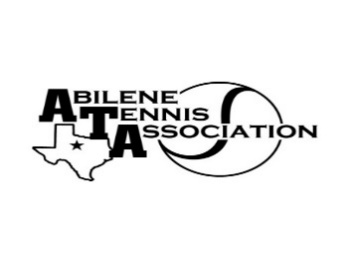 Location – Beverly Guthrie, Home, 349 Avenida De BacaDate & Time – 1/20/2023 4:00 pmBoard Members present:  Beverly GuthrieJennifer SmothermanNancy WillisBenny MorentinReene BontkeRich BryanMarilyn CroweRick MeyerShannel AndersonBoard Members unable to attend:  Jennifer Navajes, Mindy Bible, Leila DarbyOthers Present:   BusinessThe Board discussed the Sports Expo that will be held on February 4, at the Dodge Jones Youth Sport Center.  Beverly made a motion to have a booth there and Rick seconded it and all was in favor.  We will ask for Volunteers or hire someone to work that day.  We will purchase a $25 gift card from Academy, and do a basket with that, a medical kit, stainless steel bottle, and towel.The Board discussed the 65&Over Team, with Captain Katen Doss from Houston.  The Board discovered that the team did not consist of any Abilene players and decided not to give $1,000 to go to Nationals. Beverly Made the Motion, Rick Seconded and all in favor.The Board voted that on any future teams to Nationals, that the majority of the team must be from Abilene or with 60 miles surrounding Abilene.  Shannel made the motion and Reene Seconded.  All in favor.The Board voted that the Coaches Grant would be $1500 for the High Schools, $1000 to the Junior Highs and $750 for ACS.  Beverly made the motion, Rick seconded and all in favor.   For the schools, the board voted to give each High School 7 cases of balls, the Junior Highs 4 cases of balls, and ACS 4 cases of balls.  Benny made the motion, Renee seconded and all were in favor.  The Board discussed JTT, and called Melinda to discuss the loss shown.  We need to talk to Mindy regarding deposits.  As for pricing, Beverly made a motion that JTT registration be raised to $50 (including T-shirt), $35 for Team Challenge flat rate (no T-shirt), $25 for Red Ball (No t-shirt), Jennifer Smothermon seconded the motion and all in favor.Melinda needs help, we discussed finding volunteers, and possibly paying someone.  Not vote was made at the time.Senior Reception was discussed and it was decided to do a Sunday afternoon reception for the senior tennis players and their guests and scholarships will be given at that time.  The date scheduled will be April 23rd at 3:00 with May 7th as an alternate date.  A Destination has not been scheduled yet.  Beverly will talk to Abilene Country Club.  Shannel made the motion, and Reene seconded and all in favor.  The Board went over the Sponsor list, and Beverly will get another Sponsorship form to the board as soon as possible.Minutes from past meeting – review, update and approve Minutes for December were read, Reene made a motion to approve and Rich seconded, all approved.Treasurer’s Report The Board went over Decembers financials, they had some questions regarding JTT deposits.  Shannel made a motion to approve based on conversations with Mindy, Rick seconded and all approved. Committee UpdatesOfficials/Referees:  noneFundraising/Sponsorship- NAFinancial: N/ABanquet:Adult tennis – Jennifer Navejas is asking Susan Bowles to help her on her committee.Tournament Committee – Beverly Guthrie Junior Tennis – no other updatedSchools: N/AMeeting adjourned 6:00 pm.AnnouncementsFebruary Board  meeting will be Tuesday, February 21st at 6:30 at the Abilene Country ClubPrepared by:  Beverly Guthrie (January 20, 2023)